ZAHTJEVZA DODJELU IZUZETE DRŽAVNE POTPORE ZA PREMJEŠTAJPOLJOPRIVREDNIH ZGRADA*„mladi poljoprivrednik" znači osoba koja nije starija od 40 godina u trenutku podnošenja zahtjeva za potporu, koja posjeduje odgovarajuće stručne vještine i znanja te po prvi put preuzima poljoprivredno gospodarstvo kao nositelj tog gospodarstva.Potpisom ovog zahtjeva dajem izričitu suglasnost Gradskom uredu za poljoprivredu i šumarstvo da poduzme sve radnje vezane uz obradu mojih osobnih podataka navedenih u zahtjevu za ostvarivanje pomoći u poljoprivredi i šumarstvu, kao i za sve daljnje obrade potrebne pri vođenju evidencije korisnika usluga. Osobni podaci će se čuvati dok sam potpisnik ne zatraži brisanje iz zbirke. Gradski  ured za poljoprivredu i šumarstvo jamči zaštitu osobnih podataka u skladu sa  Zakonom o zaštiti osobnih podataka (Narodne novine br. 103/03, 118/06, 41/08, 130/11 i 106/12).Potvrđujem da sam prije potpisa ovog zahtjeva obaviješten o namjeri korištenja osobnih podataka i o pravu da se takvoj obradi usprotivim, a ovom izjavom dajem suglasnost na takvu obradu.NEPRAVODOBNI I NEPOTPUNI ZAHTJEVI NA NATJEČAJ NEĆE SE RAZMATRATI.                                                              M.P.                     _________________________________                                                                                          potpis podnositelja zahtjevaPrilog 1. IZJAVAJa ...................................................................................... (ime, prezime, adresa, OIB) nositelj poljoprivrednog gospodarstva ................................................................. (naziv, adresa, MIBPG) izjavljujem pod materijalnom i kaznenom odgovornošću:da ću odobrena sredstva koristiti isključivo za namjenu za koju su odobrena, da sam upoznat s uvjetima javnog natječaja i natječajnom dokumentacijom,da: 3.1. sam primio potporu u poljoprivredi i ruralnom razvoju iz drugih izvora (sredstava proračuna Europske unije, državnoga proračuna ili proračuna lokalne i područne samouprave)Iznos dobivene potpore: ____________________________________ knIzvor dobivene potpore: _____________________________________nisam primio potporu iz drugih izvora (proračuna Europske unije, državnoga proračuna ili proračuna lokalne i područne samouprave),nisam poduzetnik u teškoćama, da nisam poduzetnik koji podliježe neizvršenom nalogu za povrat sredstava na temelju prethodne odluke Europske komisije kojom se potpora ocjenjuje nezakonitom i nesukladnom unutarnjem tržištu,da su sve kopije dokumenata koje su priložene zahtjevu istovjetne s originalom.Datum:                                                                          Potpis podnositelja zahtjeva:__________________________               MP             _____________________                                         Prilog 2. – LISTA PRIHVATLJIVIH TROŠKOVA ZA POTPORU ZA PREMJEŠTAJ POLJOPRIVREDNIH ZGRADA  I. Lista prihvatljivih troškova za prihvatljive, stvarno nastale troškove rastavljanja postojećih zgrada,  te njihovog premještanja i ponovne izgradnje bez povećanja kapaciteta i modernizacije: A. GRAĐEVINSKI RADOVI1. Pripremni radovi2. Rušenja i demontaže3. Zemljani radovi4. Betonski radovi5. Armirano-betonski radovi i armički radovi 6. Montažerski radovi7.Tesarski radovi8. Zidarski radovi9. Čelična konstrukcija10. Izolatorski radovi11. Krovopokrivački radoviB. OBRTNIČKI  RADOVI1. Limarski radovi2. Stolarski radovi3. Bravarski radovi4. Staklarski radovi5. Kamenarski radovi6. Fasaderski radoviC. INSTALATERSKI RADOVI1. Elektroinstalacije2. Instalacije vodovoda i kanalizacije i zaštite od požaraD. SANACIJA GRAĐEVINSKOG OTPADA, PRIJEVOZ GRAĐEVINSKOG MATERIJALA, UREĐENJE OKOLIŠA I PRISTUPNIH PUTEVA DO PREMJEŠTENE POLJOPRIVREDNE ZGRADESvi troškovnici i ponude za radove i usluge iz točke A,B,C i D moraju sadržavati stavke s opisom radova, jediničnu mjeru, količinu, jediničnu cijenu i ukupan iznos.II.  Lista prihvatljivih troškova za prihvatljive stvarno nastale troškove izgradnje i opremanja povećanog proizvodnog kapaciteta poljoprivrednih zgrada - za dio za koji je povećan kapacitet premještenih poljoprivrednih zgrada :GRAĐEVINSKI RADOVI- TOČKE 1, 3 -11B. OBRTNIČKI  RADOVI- TOČKE 1 -6 C. INSTALATERSKI RADOVI- TOČKE 1 i 2D.  Oprema za: hranjenje i napajanje životinja, izgnojavanje, oprema za boksove, vezove, za pregrađivanje prostora u staji.Svi troškovnici i ponude za radove i usluge iz točke A,B,C i D moraju sadržavati stavke s opisom radova, jediničnu mjeru, količinu, jediničnu cijenu i ukupan iznos.III.  Lista prihvatljivih troškova za prihvatljive stvarno nastale troškove modernizacije u premještenom objektu u:- prostore za: čekalište, za ispust, za pranje, za mužnju, za osjemenjivanje, za hlađenje i neškodljivo uklanjanje lešina, za pregled i liječenje životinja, za tretman životinja protiv zaraznih bolesti - karantenu, uzgoj i držanje peradi, - odvojeni prostori za: držanje teladi, junica, nerasta, krmača, prasilišta, za instalaciju opreme za ventilaciju, klimatizaciju, grijanje, za vodovodne (uključujući bunare), plinske, električne (uključujući prostor za upotrebu agregata), hidrantske (s potrebnom opremom) i kanalizacijske mreže, - oprema i to : oprema za hranjenje i napajanje životinja, oprema  za  izgnojavanje, oprema za stajališta, boksove i vezove za stoku, podne rešetke, gume, madraci, oprema za telenje, prasenje prihvat i držanje podmlatka, oprema za pregrađivanje prostora u staji, zavjese za zatvaranje prolaza u staju, uređaji i oprema za ventilaciju, klimatizaciju i grijanje,  oprema za video nadzor objekta i alarmni sustav, generator/agregat s potrebnom opremom,  gromobranske instalacije, oprema za prostore u kojem se uzgaja perad. 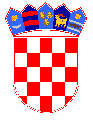 GRAD ZAGREBGRADSKI URED ZA POLJOPRIVREDU I ŠUMARSTVOAvenija Dubrovnik 12, ZagrebO – IDPGRAD ZAGREBGRADSKI URED ZA POLJOPRIVREDU I ŠUMARSTVOAvenija Dubrovnik 12, ZagrebA.  OPĆI PODACI A.  OPĆI PODACI A.  OPĆI PODACI A.  OPĆI PODACI A.  OPĆI PODACI A.  OPĆI PODACI A.  OPĆI PODACI 1.1.Naziv podnositelja prijave: Upisati ime i prezime nositelja OPG, naziv i vlasnika obrta; naziv i odgovornu osobu u pravnoj osobi2.2.Oblik registracije (OPG, d.o.o, zadruga, udruga, obrt)3.3.Sjedište podnositeljaUlica i kućni brojUlica i kućni brojUlica i kućni brojUlica i kućni broj3.3.Sjedište podnositeljaPoštanski broj                                            Poštanski uredPoštanski broj                                            Poštanski uredPoštanski broj                                            Poštanski uredPoštanski broj                                            Poštanski ured4.4.Telefon / telefax / mobitel5.5.e- mail adresa6.6.MIBPG7.7.MB  pravne osobe / MB obrta8.8.OIB 9.9.Poslovna banka glavnog žiro-računa10.10.Broj žiro-računa / IBAN11.11.Broj zaposlenih u pravnoj osobi12.12.Godišnji promet pravne osobe u 2016.13.13.Da li je podnositelj zahtjeva mladi poljoprivrednik*14.14.Stručna sprema i smjer podnositelja zahtjeva15. 15. Da li je ponositelj zahtjeva obveznik PDV-aB.  PODACI O PROJEKTUB.  PODACI O PROJEKTUB.  PODACI O PROJEKTUB.  PODACI O PROJEKTUB.  PODACI O PROJEKTUB.  PODACI O PROJEKTUB.  PODACI O PROJEKTUOPIS ULAGANJA: …………………………………………………………………………………………………………………………………………………………………………………………………………………………………………………………………………………………………………………………………………………………………………………………………………………………………………………………………………………………………………………………………………………………………………………………………………………………...............................................................................................................................................................................................................................................................…………….................................................................................................................................................................................................................................................................................................................................................................................................................................................................................................OPIS ULAGANJA: …………………………………………………………………………………………………………………………………………………………………………………………………………………………………………………………………………………………………………………………………………………………………………………………………………………………………………………………………………………………………………………………………………………………………………………………………………………………...............................................................................................................................................................................................................................................................…………….................................................................................................................................................................................................................................................................................................................................................................................................................................................................................................OPIS ULAGANJA: …………………………………………………………………………………………………………………………………………………………………………………………………………………………………………………………………………………………………………………………………………………………………………………………………………………………………………………………………………………………………………………………………………………………………………………………………………………………...............................................................................................................................................................................................................................................................…………….................................................................................................................................................................................................................................................................................................................................................................................................................................................................................................OPIS ULAGANJA: …………………………………………………………………………………………………………………………………………………………………………………………………………………………………………………………………………………………………………………………………………………………………………………………………………………………………………………………………………………………………………………………………………………………………………………………………………………………...............................................................................................................................................................................................................................................................…………….................................................................................................................................................................................................................................................................................................................................................................................................................................................................................................OPIS ULAGANJA: …………………………………………………………………………………………………………………………………………………………………………………………………………………………………………………………………………………………………………………………………………………………………………………………………………………………………………………………………………………………………………………………………………………………………………………………………………………………...............................................................................................................................................................................................................................................................…………….................................................................................................................................................................................................................................................................................................................................................................................................................................................................................................OPIS ULAGANJA: …………………………………………………………………………………………………………………………………………………………………………………………………………………………………………………………………………………………………………………………………………………………………………………………………………………………………………………………………………………………………………………………………………………………………………………………………………………………...............................................................................................................................................................................................................................................................…………….................................................................................................................................................................................................................................................................................................................................................................................................................................................................................................OPIS ULAGANJA: …………………………………………………………………………………………………………………………………………………………………………………………………………………………………………………………………………………………………………………………………………………………………………………………………………………………………………………………………………………………………………………………………………………………………………………………………………………………...............................................................................................................................................................................................................................................................…………….................................................................................................................................................................................................................................................................................................................................................................................................................................................................................................OČEKIVANI UČINAK ULAGANJA:OČEKIVANI UČINAK ULAGANJA:OČEKIVANI UČINAK ULAGANJA:OČEKIVANI UČINAK ULAGANJA:OČEKIVANI UČINAK ULAGANJA:SADAŠNJA LOKACIJA POLJOPRIVREDNE ZGRADE:K.Č.BR..................................K.O......................................................LOKACIJA ZA PREMJEŠTAJ POLJOPRIVREDNE ZGRADE:K.Č.BR..................................K.O......................................................PLANIRANI POČETAK PREMJEŠTAJA:PLANIRANI POČETAK PREMJEŠTAJA:PLANIRANI POČETAK PREMJEŠTAJA:PLANIRANI POČETAK PREMJEŠTAJA:PLANIRANI POČETAK PREMJEŠTAJA:PLANIRANI ZAVRŠETAK PREMJEŠTAJA:    UKUPNI TROŠKOVI PREMJEŠTAJA BEZ PDV-a POSTOJEĆE POLJOPRIVREDNE ZGRADE                                                                                 kn    UKUPNI TROŠKOVI PREMJEŠTAJA BEZ PDV-a POSTOJEĆE POLJOPRIVREDNE ZGRADE                                                                                 kn    UKUPNI TROŠKOVI PREMJEŠTAJA BEZ PDV-a POSTOJEĆE POLJOPRIVREDNE ZGRADE                                                                                 kn    UKUPNI TROŠKOVI PREMJEŠTAJA BEZ PDV-a POSTOJEĆE POLJOPRIVREDNE ZGRADE                                                                                 kn    UKUPNI TROŠKOVI PREMJEŠTAJA BEZ PDV-a KOJI SE ODNOSE NA MODERNIZACIJU ILI POVEĆANJE PROIZVODNIH KAPACITETA                                                                                                   kn    UKUPNI TROŠKOVI PREMJEŠTAJA BEZ PDV-a KOJI SE ODNOSE NA MODERNIZACIJU ILI POVEĆANJE PROIZVODNIH KAPACITETA                                                                                                   knIZVOR FINANCIRANJA INVESTICIJE:  a) vlastita sredstva .............................................kn, b) komercijalni kredit.................................kn ostvaren kod ..............................................,c) EU proračun, državni proračun ili proračun Grada Zagreba .........................................kn.                                                                                            IZVOR FINANCIRANJA INVESTICIJE:  a) vlastita sredstva .............................................kn, b) komercijalni kredit.................................kn ostvaren kod ..............................................,c) EU proračun, državni proračun ili proračun Grada Zagreba .........................................kn.                                                                                            IZVOR FINANCIRANJA INVESTICIJE:  a) vlastita sredstva .............................................kn, b) komercijalni kredit.................................kn ostvaren kod ..............................................,c) EU proračun, državni proračun ili proračun Grada Zagreba .........................................kn.                                                                                            IZVOR FINANCIRANJA INVESTICIJE:  a) vlastita sredstva .............................................kn, b) komercijalni kredit.................................kn ostvaren kod ..............................................,c) EU proračun, državni proračun ili proračun Grada Zagreba .........................................kn.                                                                                            IZVOR FINANCIRANJA INVESTICIJE:  a) vlastita sredstva .............................................kn, b) komercijalni kredit.................................kn ostvaren kod ..............................................,c) EU proračun, državni proračun ili proračun Grada Zagreba .........................................kn.                                                                                            IZVOR FINANCIRANJA INVESTICIJE:  a) vlastita sredstva .............................................kn, b) komercijalni kredit.................................kn ostvaren kod ..............................................,c) EU proračun, državni proračun ili proračun Grada Zagreba .........................................kn.                                                                                            C.  DOKUMENTACIJA C.  DOKUMENTACIJA C.  DOKUMENTACIJA C.  DOKUMENTACIJA C.  DOKUMENTACIJA C.  DOKUMENTACIJA C.  DOKUMENTACIJA 1.Preslika identifikacijskog dokumenta (osobna iskaznica, izvadak iz obrtnog registra, izvadak iz sudskog registra, ne stariji od 6 mjeseci od dana podnošenja zahtjeva)Preslika identifikacijskog dokumenta (osobna iskaznica, izvadak iz obrtnog registra, izvadak iz sudskog registra, ne stariji od 6 mjeseci od dana podnošenja zahtjeva)2.Preslika žiro-računa / IBAN-a ili Ugovor s bankom o otvaranju žiro-računa i potpisni karton (pravna osoba)Preslika žiro-računa / IBAN-a ili Ugovor s bankom o otvaranju žiro-računa i potpisni karton (pravna osoba)3.Izvadak iz Upisnika poljoprivrednih gospodarstava u cijelosti ili kompletan ispis iz aplikacije „Agronet“ (osnovna kartica, članovi, zemljište, stočni fond)Izvadak iz Upisnika poljoprivrednih gospodarstava u cijelosti ili kompletan ispis iz aplikacije „Agronet“ (osnovna kartica, članovi, zemljište, stočni fond)4. Izvadak iz Jedinstvenog registra domaćih životinja (pri podnošenju zahtjeva za premještanje poljoprivredne zgrade za stočarsku proizvodnju).Izvadak iz Jedinstvenog registra domaćih životinja (pri podnošenju zahtjeva za premještanje poljoprivredne zgrade za stočarsku proizvodnju).Izvadak iz Jedinstvenog registra domaćih životinja (pri podnošenju zahtjeva za premještanje poljoprivredne zgrade za stočarsku proizvodnju).Izvadak iz Jedinstvenog registra domaćih životinja (pri podnošenju zahtjeva za premještanje poljoprivredne zgrade za stočarsku proizvodnju).Izvadak iz Jedinstvenog registra domaćih životinja (pri podnošenju zahtjeva za premještanje poljoprivredne zgrade za stočarsku proizvodnju).Izvadak iz Jedinstvenog registra domaćih životinja (pri podnošenju zahtjeva za premještanje poljoprivredne zgrade za stočarsku proizvodnju).5. Dokaz o vlasništvu poljoprivredne zgrade koja se premješta  (izvadak iz zemljišnih knjiga ili kupoprodajni ugovor ili rješenje o nasljeđivanju - sve za nositelja ili člana gospodarstva.Dokaz o vlasništvu poljoprivredne zgrade koja se premješta  (izvadak iz zemljišnih knjiga ili kupoprodajni ugovor ili rješenje o nasljeđivanju - sve za nositelja ili člana gospodarstva.Dokaz o vlasništvu poljoprivredne zgrade koja se premješta  (izvadak iz zemljišnih knjiga ili kupoprodajni ugovor ili rješenje o nasljeđivanju - sve za nositelja ili člana gospodarstva.Dokaz o vlasništvu poljoprivredne zgrade koja se premješta  (izvadak iz zemljišnih knjiga ili kupoprodajni ugovor ili rješenje o nasljeđivanju - sve za nositelja ili člana gospodarstva.Dokaz o vlasništvu poljoprivredne zgrade koja se premješta  (izvadak iz zemljišnih knjiga ili kupoprodajni ugovor ili rješenje o nasljeđivanju - sve za nositelja ili člana gospodarstva.Dokaz o vlasništvu poljoprivredne zgrade koja se premješta  (izvadak iz zemljišnih knjiga ili kupoprodajni ugovor ili rješenje o nasljeđivanju - sve za nositelja ili člana gospodarstva.6.Dokaz o veličini poljoprivredne zgrade koja se premješta, a nije upisana u zemljišne knjige:Rješenje o izvedenom stanju za nelegalno sagrađene građevine ili dokaz o predanom zahtjevu za izdavanje rješenja o izvedenom stanju s arhitektonskom i geodetskom snimkom.Dokaz o veličini poljoprivredne zgrade koja se premješta, a nije upisana u zemljišne knjige:Rješenje o izvedenom stanju za nelegalno sagrađene građevine ili dokaz o predanom zahtjevu za izdavanje rješenja o izvedenom stanju s arhitektonskom i geodetskom snimkom.Dokaz o veličini poljoprivredne zgrade koja se premješta, a nije upisana u zemljišne knjige:Rješenje o izvedenom stanju za nelegalno sagrađene građevine ili dokaz o predanom zahtjevu za izdavanje rješenja o izvedenom stanju s arhitektonskom i geodetskom snimkom.Dokaz o veličini poljoprivredne zgrade koja se premješta, a nije upisana u zemljišne knjige:Rješenje o izvedenom stanju za nelegalno sagrađene građevine ili dokaz o predanom zahtjevu za izdavanje rješenja o izvedenom stanju s arhitektonskom i geodetskom snimkom.Dokaz o veličini poljoprivredne zgrade koja se premješta, a nije upisana u zemljišne knjige:Rješenje o izvedenom stanju za nelegalno sagrađene građevine ili dokaz o predanom zahtjevu za izdavanje rješenja o izvedenom stanju s arhitektonskom i geodetskom snimkom.Dokaz o veličini poljoprivredne zgrade koja se premješta, a nije upisana u zemljišne knjige:Rješenje o izvedenom stanju za nelegalno sagrađene građevine ili dokaz o predanom zahtjevu za izdavanje rješenja o izvedenom stanju s arhitektonskom i geodetskom snimkom.7.Izjava podnositelje zahtjeva (Prilog 1.).Izjava podnositelje zahtjeva (Prilog 1.).Izjava podnositelje zahtjeva (Prilog 1.).Izjava podnositelje zahtjeva (Prilog 1.).Izjava podnositelje zahtjeva (Prilog 1.).Izjava podnositelje zahtjeva (Prilog 1.).8.Potvrda o nepostojanju dugovanja ne starija od 30 dana od dana objave Natječaja - Porezna uprava.Potvrda o nepostojanju dugovanja ne starija od 30 dana od dana objave Natječaja - Porezna uprava.Potvrda o nepostojanju dugovanja ne starija od 30 dana od dana objave Natječaja - Porezna uprava.Potvrda o nepostojanju dugovanja ne starija od 30 dana od dana objave Natječaja - Porezna uprava.Potvrda o nepostojanju dugovanja ne starija od 30 dana od dana objave Natječaja - Porezna uprava.Potvrda o nepostojanju dugovanja ne starija od 30 dana od dana objave Natječaja - Porezna uprava.9.Potvrda Gradskog stambenog komunalnog gospodarstva d.o.o.  o nepostojanju dugovanja prema Gradu Zagrebu (ne starija od 30 dana od dana objave Natječaja).Potvrda Gradskog stambenog komunalnog gospodarstva d.o.o.  o nepostojanju dugovanja prema Gradu Zagrebu (ne starija od 30 dana od dana objave Natječaja).Potvrda Gradskog stambenog komunalnog gospodarstva d.o.o.  o nepostojanju dugovanja prema Gradu Zagrebu (ne starija od 30 dana od dana objave Natječaja).Potvrda Gradskog stambenog komunalnog gospodarstva d.o.o.  o nepostojanju dugovanja prema Gradu Zagrebu (ne starija od 30 dana od dana objave Natječaja).Potvrda Gradskog stambenog komunalnog gospodarstva d.o.o.  o nepostojanju dugovanja prema Gradu Zagrebu (ne starija od 30 dana od dana objave Natječaja).Potvrda Gradskog stambenog komunalnog gospodarstva d.o.o.  o nepostojanju dugovanja prema Gradu Zagrebu (ne starija od 30 dana od dana objave Natječaja).10.Obavijest o razvrstavanju poslovnog subjekta prema NKD-u 2007 (za pravne osobe).Obavijest o razvrstavanju poslovnog subjekta prema NKD-u 2007 (za pravne osobe).Obavijest o razvrstavanju poslovnog subjekta prema NKD-u 2007 (za pravne osobe).Obavijest o razvrstavanju poslovnog subjekta prema NKD-u 2007 (za pravne osobe).Obavijest o razvrstavanju poslovnog subjekta prema NKD-u 2007 (za pravne osobe).Obavijest o razvrstavanju poslovnog subjekta prema NKD-u 2007 (za pravne osobe).11.Dokaz o vlasništvu i/ili posjedu poljoprivrednog zemljišta na koji se poljoprivredna zgrada premješta  (izvadak iz katastra, zemljišnih knjiga ili kupoprodajni ugovor).Dokaz o vlasništvu i/ili posjedu poljoprivrednog zemljišta na koji se poljoprivredna zgrada premješta  (izvadak iz katastra, zemljišnih knjiga ili kupoprodajni ugovor).Dokaz o vlasništvu i/ili posjedu poljoprivrednog zemljišta na koji se poljoprivredna zgrada premješta  (izvadak iz katastra, zemljišnih knjiga ili kupoprodajni ugovor).Dokaz o vlasništvu i/ili posjedu poljoprivrednog zemljišta na koji se poljoprivredna zgrada premješta  (izvadak iz katastra, zemljišnih knjiga ili kupoprodajni ugovor).Dokaz o vlasništvu i/ili posjedu poljoprivrednog zemljišta na koji se poljoprivredna zgrada premješta  (izvadak iz katastra, zemljišnih knjiga ili kupoprodajni ugovor).Dokaz o vlasništvu i/ili posjedu poljoprivrednog zemljišta na koji se poljoprivredna zgrada premješta  (izvadak iz katastra, zemljišnih knjiga ili kupoprodajni ugovor).12.Detaljno razrađena lista prihvatljivih troškova (Prilog 2.).Detaljno razrađena lista prihvatljivih troškova (Prilog 2.).Detaljno razrađena lista prihvatljivih troškova (Prilog 2.).Detaljno razrađena lista prihvatljivih troškova (Prilog 2.).Detaljno razrađena lista prihvatljivih troškova (Prilog 2.).Detaljno razrađena lista prihvatljivih troškova (Prilog 2.).13.Projekt za rušenje, premještaj i ponovnu izgradnju poljoprivredne zgrade sa troškovnikom, sukladno listi prihvatljivih troškova iz Priloga 2., od ovlaštenog projektanta.Projekt za rušenje, premještaj i ponovnu izgradnju poljoprivredne zgrade sa troškovnikom, sukladno listi prihvatljivih troškova iz Priloga 2., od ovlaštenog projektanta.Projekt za rušenje, premještaj i ponovnu izgradnju poljoprivredne zgrade sa troškovnikom, sukladno listi prihvatljivih troškova iz Priloga 2., od ovlaštenog projektanta.Projekt za rušenje, premještaj i ponovnu izgradnju poljoprivredne zgrade sa troškovnikom, sukladno listi prihvatljivih troškova iz Priloga 2., od ovlaštenog projektanta.Projekt za rušenje, premještaj i ponovnu izgradnju poljoprivredne zgrade sa troškovnikom, sukladno listi prihvatljivih troškova iz Priloga 2., od ovlaštenog projektanta.Projekt za rušenje, premještaj i ponovnu izgradnju poljoprivredne zgrade sa troškovnikom, sukladno listi prihvatljivih troškova iz Priloga 2., od ovlaštenog projektanta.14.Predračun/ponuda ovlaštene građevinske tvrtke za prihvatljive troškove modernizacije odnosno povećanja kapaciteta  premještene poljoprivredne zgrade.Predračun/ponuda ovlaštene građevinske tvrtke za prihvatljive troškove modernizacije odnosno povećanja kapaciteta  premještene poljoprivredne zgrade.Predračun/ponuda ovlaštene građevinske tvrtke za prihvatljive troškove modernizacije odnosno povećanja kapaciteta  premještene poljoprivredne zgrade.Predračun/ponuda ovlaštene građevinske tvrtke za prihvatljive troškove modernizacije odnosno povećanja kapaciteta  premještene poljoprivredne zgrade.Predračun/ponuda ovlaštene građevinske tvrtke za prihvatljive troškove modernizacije odnosno povećanja kapaciteta  premještene poljoprivredne zgrade.Predračun/ponuda ovlaštene građevinske tvrtke za prihvatljive troškove modernizacije odnosno povećanja kapaciteta  premještene poljoprivredne zgrade.15.Dokaz o legalnom izvođenju radova (odobrenje o gradnji) na lokaciji premještanja.Dokaz o legalnom izvođenju radova (odobrenje o gradnji) na lokaciji premještanja.Dokaz o legalnom izvođenju radova (odobrenje o gradnji) na lokaciji premještanja.Dokaz o legalnom izvođenju radova (odobrenje o gradnji) na lokaciji premještanja.Dokaz o legalnom izvođenju radova (odobrenje o gradnji) na lokaciji premještanja.Dokaz o legalnom izvođenju radova (odobrenje o gradnji) na lokaciji premještanja.16.Potvrda upravnog tijela jedinice lokalne/područne (regionalne) samouprave nadležnog za prostorno uređenje o namjeni zemljišta na koje se zgrada premješta.Potvrda upravnog tijela jedinice lokalne/područne (regionalne) samouprave nadležnog za prostorno uređenje o namjeni zemljišta na koje se zgrada premješta.Potvrda upravnog tijela jedinice lokalne/područne (regionalne) samouprave nadležnog za prostorno uređenje o namjeni zemljišta na koje se zgrada premješta.Potvrda upravnog tijela jedinice lokalne/područne (regionalne) samouprave nadležnog za prostorno uređenje o namjeni zemljišta na koje se zgrada premješta.Potvrda upravnog tijela jedinice lokalne/područne (regionalne) samouprave nadležnog za prostorno uređenje o namjeni zemljišta na koje se zgrada premješta.Potvrda upravnog tijela jedinice lokalne/područne (regionalne) samouprave nadležnog za prostorno uređenje o namjeni zemljišta na koje se zgrada premješta.